Современный транспорт нуждается в молодых, грамотных, высококвалифицированных специалистах, которым предстоит решать поставленные задачи. 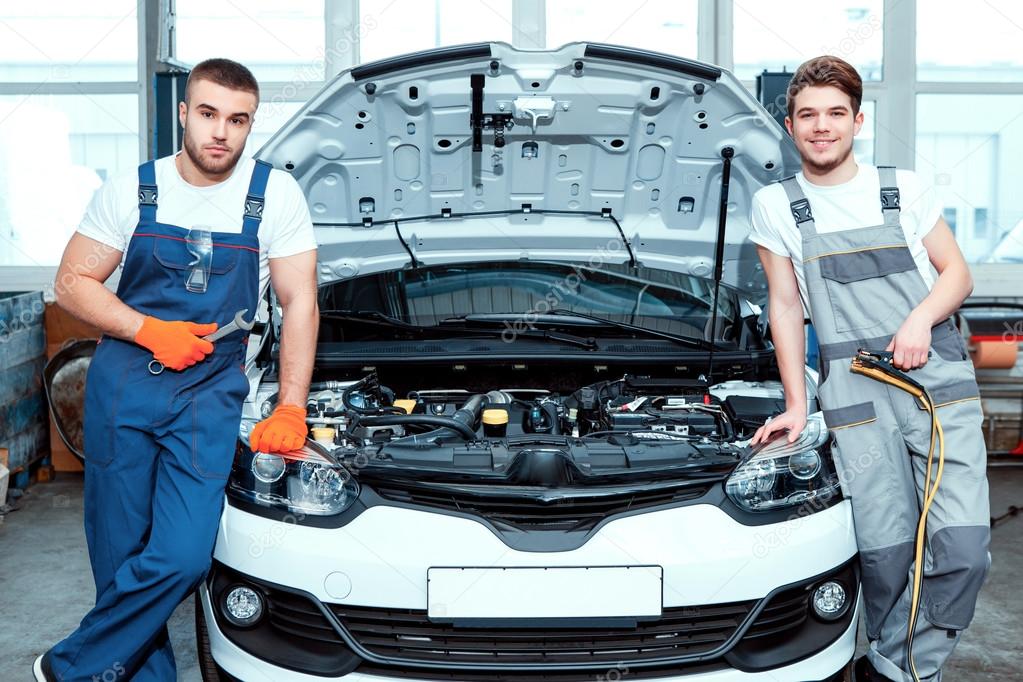 В начале мая 2018 года президент России В.В.Путин подписал Указ «О национальных целях и стратегических задачах развития Российской Федерации на период до 2024 года», один из главных пунктов которого-развитие транспортной отрасли.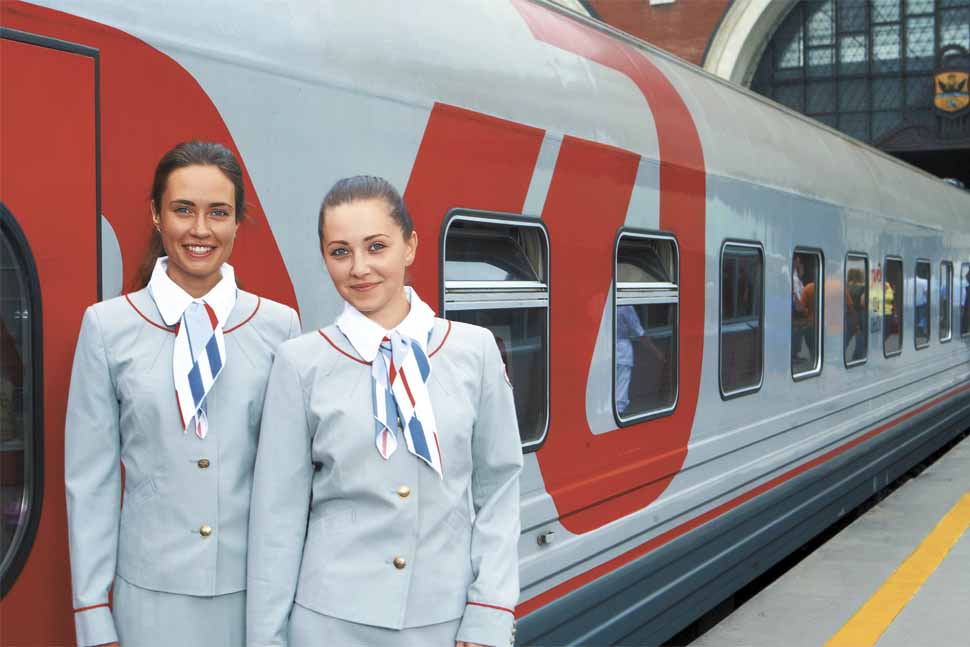 ЖДЁМ ВАС, ВЫПУСКНИКИ ТЕХНИКУМОВ И КОЛЛЕДЖЕЙДИПЛОМ РУТ(МИИТ) – УВЕРЕННОСТЬ В ЗАВТРАШНЕМ ДНЕ.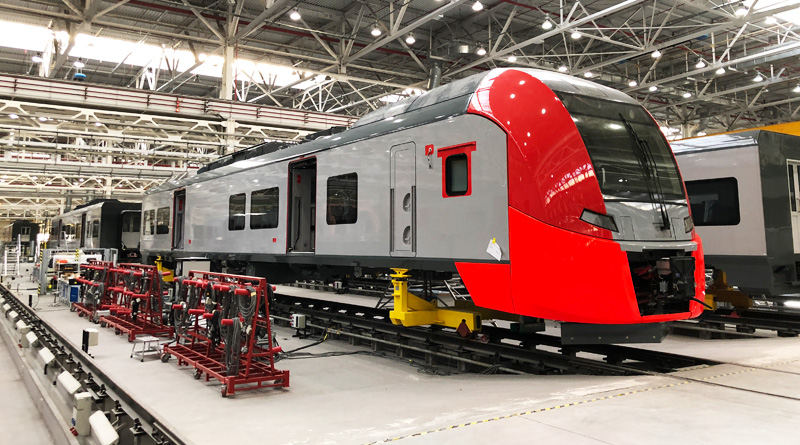 ПОСТУПЛЕНИЕ В РУТ(МИИТ) ДЛЯ ВЫПУСКНИКОВ ТЕХНИКУМОВ И КОЛЛЕДЖЕЙ  ВОЗМОЖНО ПО РЕЗУЛЬТАТАМ ВСТУПИТЕЛЬНЫХ ИСПЫТАНИЙ, ПРОВОДИМЫХ УНИВЕРСИТЕТОМ. для всех специальностей и направлений, кроме направления 43.03.01  «Сервис» сдаются математика, физика и русский язык.для направления «Сервис» сдаётся математика, русский язык и обществознание.  Или можно поступить по  результатам ЕГЭ.СРОКИ ПРИЁМА ДОКУМЕНТОВ– с 20 июня по 21 июля – у лиц, поступающих по результатам ЕГЭ;– с 20 июня по 16 августа – у лиц, имеющих право поступать по результатам испытаний, проводимых университетом.НЕОБХОДИМЫЕ ДОКУМЕНТЫ•	документ, удостоверяющий личность и гражданство (паспорт);•	оригинал документа государственного образца об образовании или его копия;•	шесть фотографий размером 3х4 см (матовые), •      Медицинскую справку формы: АКУ-22 или 086-у.ПРИЁМНАЯ КОМИССИЯ          Адрес: город Москва, улица  Новосущёвская, дом 22,учебный корпус №3, аудитория 3316Телефон: (495) 684-24-10; e-mail: pk_miit@mail.ruПроезд: ст. метро «Новослободская», «Менделеевская»,
«Рижская».ОТВЕТСТВЕННЫЕ ЗА НАБОР ПО СУРРабочий 8-(495)- 684-23-79Нечаев Александр Николаевичмоб. 8-(903)- 619-90-76 Нечаев Дмитрий Александровичимоб. 8- (903)- 149-82-93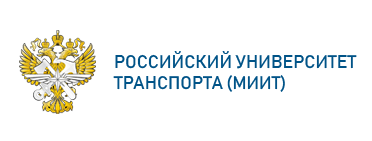 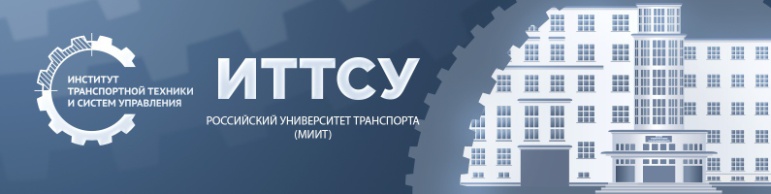 Форма обучения очно-заочная по программе совмещения учебы и работыСпециалитет(квалификация инженер)Срок обучения 6 лет.Специальность:23.05.01 «Наземные транспортнотехнологические средства».Специализация: Подъёмно-транспортные, строи-тельные, дорожные средства и оборудование.Специальность: 23.05.03 «Подвижной состав железных дорог».Специализация: Технология производства и ремонта подвижного состава (технология машиностроения).Специальность: 23.05.05 «Системы обеспечения движения поездов».Специализация: Телекоммуникационные системы и сети.Бакалавриат (квалификация бакалавр)Срок обучения 5 лет.Направление: 13.03.02 «Электроэнергетика и электротехника».Профиль: Электроснабжение;  Электрооборудование автомобилей и  электромобилей.Направление: 23.03.03 «Эксплуатация транспортно-технологических машин и комплексов».Профиль: Автомобильный сервис.Направление:  43.03.01 «Сервис».Профиль: Сервис на транспорте.  По окончании обучения возможно поступление в магистратуру. Срок обучения 2 года.Наш сайт: www.miit.ru    Молодой специалист с опытом работы на рынке труда востребован значительно больше, чем тот, у которого он отсутствует. В связи с этим, много говорят о необходимости придать образованию практикоориентированное направление, связав в единое целое образовательные учреждения и работодателей.  Основное требование к вузу – обеспечить отрасль кадрами, способными реализовать задачи в рамках транспортной стратегии до 2030 года. Для решения поставленной задачи в  МИИТе с апреля 2002 года ведётся обучение студентов,   окончивших,  до поступления в университет техникум или колледж по специальной программе СУР  (Совмещение учебы и работы), позволяющей обучаться в университете и работать на предприятиях транспорта.  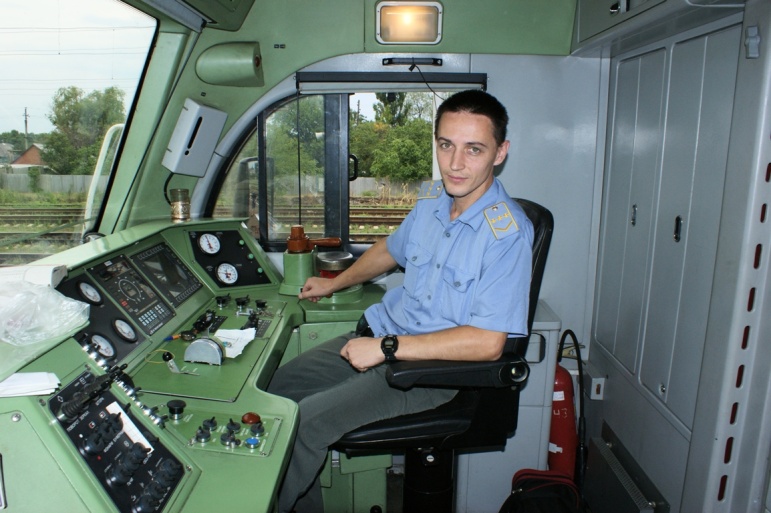 Данная система подготовки специалистов организована по просьбе Дирекции по обслуживанию пассажиров Московской железной дороги, в которой высказывалось пожелание организовать специализированную бригаду для работы в их структуре из числа студентов   МИИТа, окончивших техникум или колледж.В настоящее время студенты обучаются по очно-заочной форме на платной основе с разными графиками обучения, в том числе возможно обучение с вызовом на сессию один раз в семестр на 4 недели.           Всем нуждающимся иногородним студентам предоставляется общежитие.Студентам, при необходимости, оказывается помощь в трудоустройстве.  Работа предоставляется в  вагонных и локомотивных депо; дистанциях сигнализации и связи; на станциях и других объектах железнодорожного транспорта, в Московском метрополитене, на заводе Метровагонмаш, в Мосгортрансе и других транспортных предприятиях г. Москвы и М.О.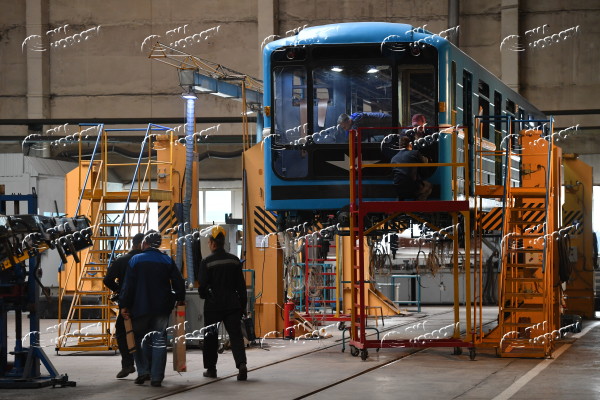 Постоянно проводится работа по повышению квалификации обучаемых, что приводит к быстрому карьерному росту этих специалистов. Работа на производстве в период обучения засчитывается в трудовой стаж. Студенты, работая в трудовом коллективе, получают необходимые навыки на производстве, адаптируются в нём и могут занимать инженерные должности  ещё до окончания МИИТа. Ежегодно  более половины студентов старших курсов работают бригадирами, мастерами, техниками и инженерами, вживаясь в трудовые коллективы, как молодые специалисты.  Подготовка инженерных кадров по системе (СУР) доказала свою эффективность на практике. За время её существования через нее прошло более 2,5 тысяч человек.На  встречах с молодыми специалистами руководство ОАО РЖД, Московского метрополитена, Мосгортранса и ряда других транспортных предприятий неоднократно отмечало важность подготовки специалистов с высшим образованием по такой форме, которая позволяет им без стажировки, занимать инженерные должности.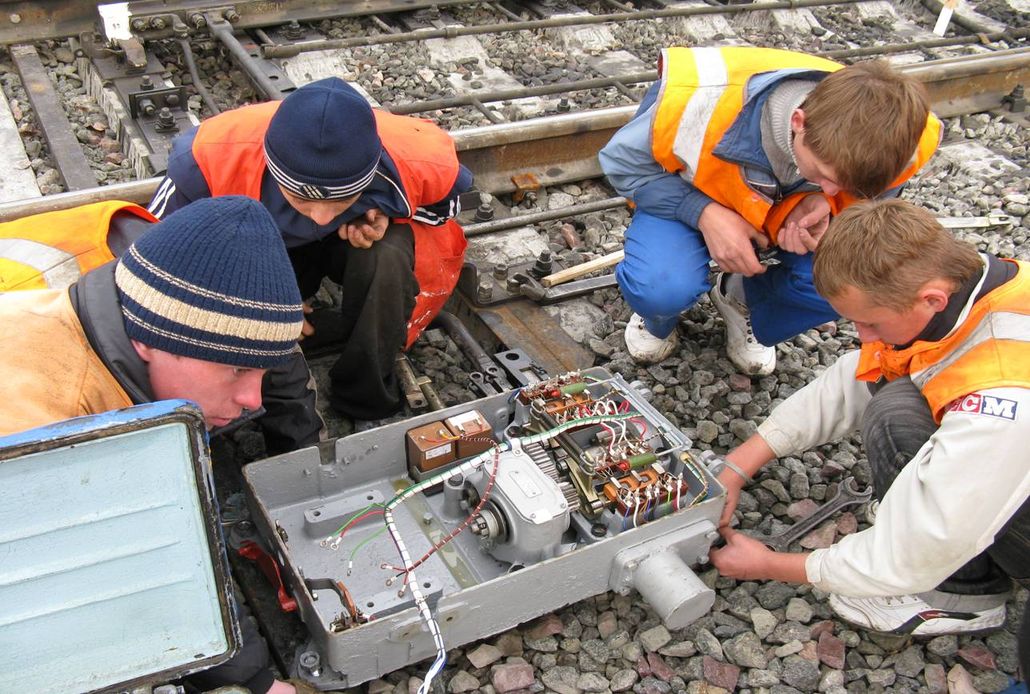 26 сентября 2016 года МИИТ отметил свой Юбилей 120 лет. С Юбилеем Университет поздравили Президент России В.В.Путин и Премьер министр Д. А. Медведев. В поздравлении была отмечена ведущая роль МИИТа в подготовке высококвалифицированных специалистов для транспортной инфраструктуры России и поставлены задачи по решению амбициозных планов по развитию транспортной отрасли на период до 2030года.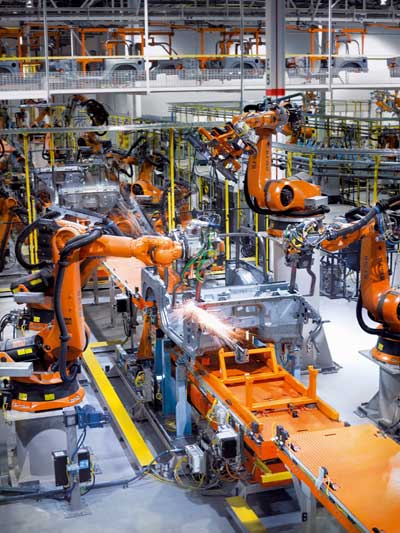 